هو الأبهی- ای حزب مظلوم حی قیوم از حیز ملکوت...عبدالبهآء عباساصلی فارسی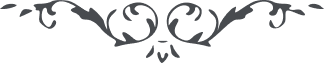 لوح رقم (102) – من آثار حضرت عبدالبهاء – مکاتیب عبد البهاء، جلد 8، صفحه 78هو الابهیای حزب مظلوم حی قیوم از حیز ملکوت بلحظات عین عنایت بدوستانش ناظر و انوار فیض برهانش در آفاق و انفس باهر شما که آیات باهره تکوینید از بینات لائحه او نصیب و بهره برید و از فیض قدم اسم اعظم قسمت گیرید قسم بانوار روی آن جمال نورانی و خوی رحمانی که آفاق را معطر و معنبر نموده اگر الیوم احبای الهی ملتفت فضل غیر متناهی ربانی در حق خویش شوند واله و حیران گردند و مبهوت و متحیر شوند که این چه عنایت است و این چه موهبت این چه فضل است و این چه جود سبحان الله عما یصفون پس ای سرمستان باده الست قدر این عنایت و موهبت را بدانید و از لطف مخصوص در وجد و طرب آئید (ع ع)